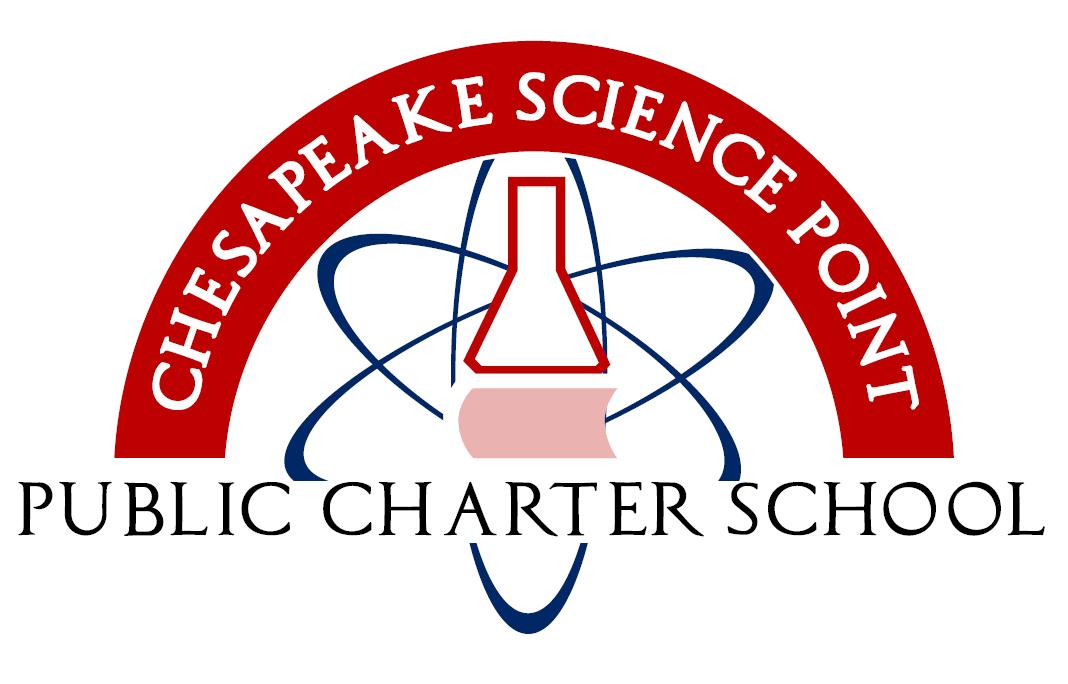 CSP Bulletin:  Grade 10CSP Bulletin:  Grade 10Upcoming Dates:Quarterly AssessmentsEnglish & Social Studies - October 29/30WCL & Science - November 5/6Math & Fine Arts - November 9/10AP Courses - October 22-November 13Upcoming Dates:Quarterly AssessmentsEnglish & Social Studies - October 29/30WCL & Science - November 5/6Math & Fine Arts - November 9/10AP Courses - October 22-November 13Tips for Success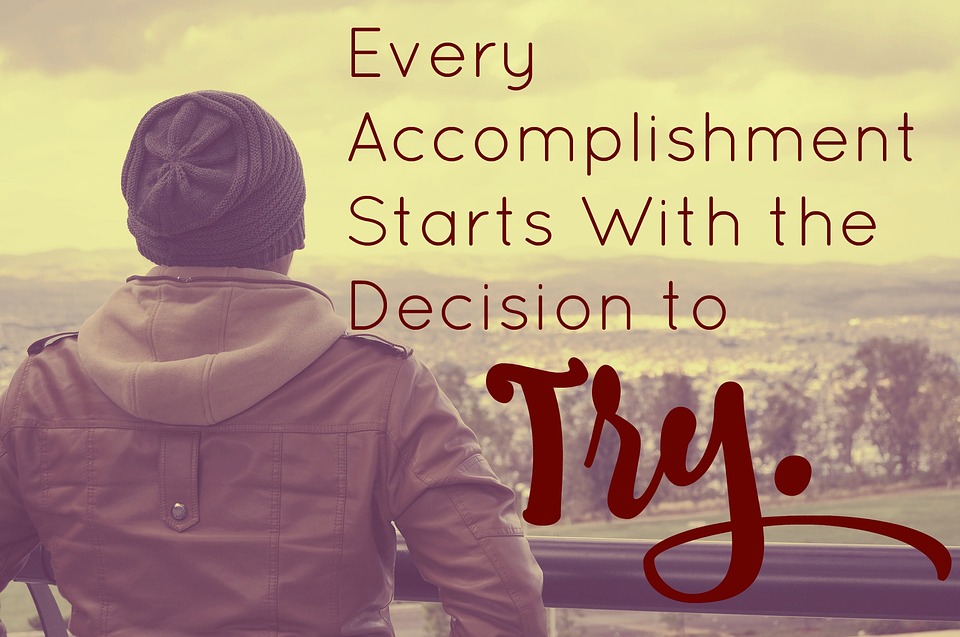 10 Ways to Help Your Child Succeed in High SchoolAttend Parent-Teacher ConferencesSupport Homework ExpectationsSend Your Child to School Ready to LearnInstill Organization SkillsTeach Study SkillsKnow the Disciplinary and Bullying PoliciesGet InvolvedTake Attendance SeriouslyMake Time to Talk About School10th Grade EnglishKaitlyn DiMarcokdimarco@mycsp.orgGoogle Voice:  (301) 388-5093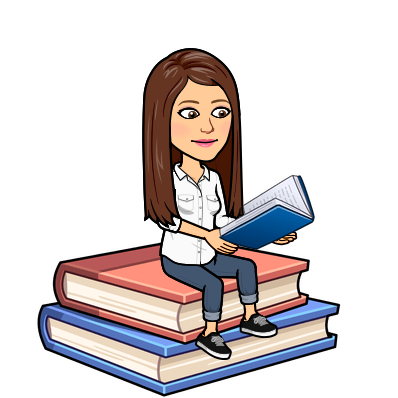 We are nearing the end of our  identity unit and have been working closely to analyze characters, theme, and author’s purpose in the novel Things Fall Apart.Students can look forward to their first class Socratic Seminar the first week in November. We will end our unit on identity with a character analysis full-process essay. Students will work on important writing strategies while drafting in class and participating in editing sessions. Essays will be due during the beginning of the second quarter. Students are encouraged to attend FLEX if they are falling behind, need clarification, or are struggling with the material in class. As always, I am here to support students as much as I can! 10th Grade GovernmentMr. Thompsoncthompson@mycsp.orgGoogle Voice: ‪(301) 660-7446‬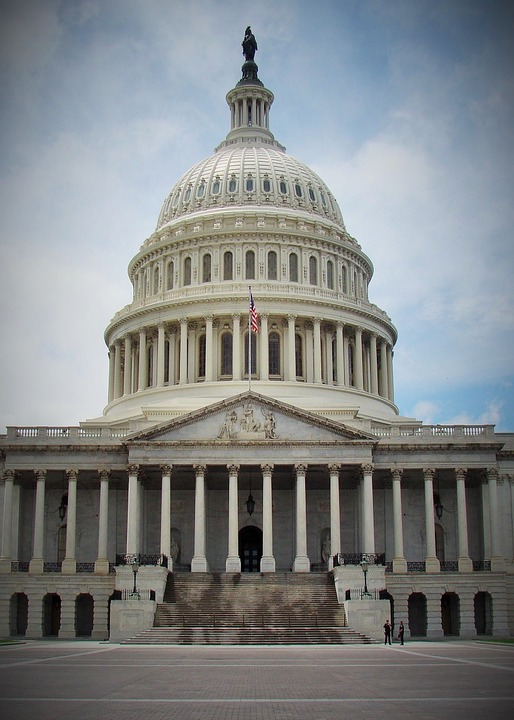 General Updates:Next week is a testing week - Multiple Choice Questions in the Unit 1 Assessment, October 26/27. Writing Question during the Quarterly Assessments October 29/30Most recently, students learned the concept of federalism and how each state lives quite differently from one another. They have individual needs that are aided by the federal government… but with restrictions!Synchronous Learning Expectations: In regard to the use of cameras, I am asking that each student turn their camera on when sharing a response. They may feel free to turn the camera off afterwards.Homework/Projects: Students should have their vocabulary cards and review questions completed. They should not be “Googling” anything. All of the answers can be found from the Topics in Google Classroom. Students, please watch my short videos!AP Classes: Thank you to everyone for picking up the textbook. If you are still missing one, please contact me as we will be using them in November.Please sign up for the AP exam by November 6th to avoid a late fee! The sign-up link is below: https://www.familyid.com/chesapeake-science-point-testing/csp-ap-test-registration-2020-2021Honors Algebra 2Mrs. Bogadormbogador@mycsp.org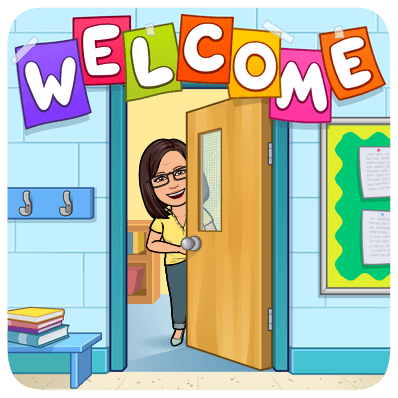 Flex learning time:3A Thurs 10:40-11:251B Mon 2:55-3:302B Wed 9:20-9:453B Wed 9:50-10:35Office HoursFri 2:55-3:30Google Voice:(301) 660-8629The last two topics we will discuss before the Quarterly Assessment  are Solving Quadratic Functions with Complex Roots and Modelling and Applying Quadratic Functions.Second Assessment will be given on Tuesday (10/20) B Day and Thursday (10/22).Encourage your student to attend Flex Learning time for completion of missing work or review for the coming Quarterly Assessment.Stay safe.10th Grade H Geo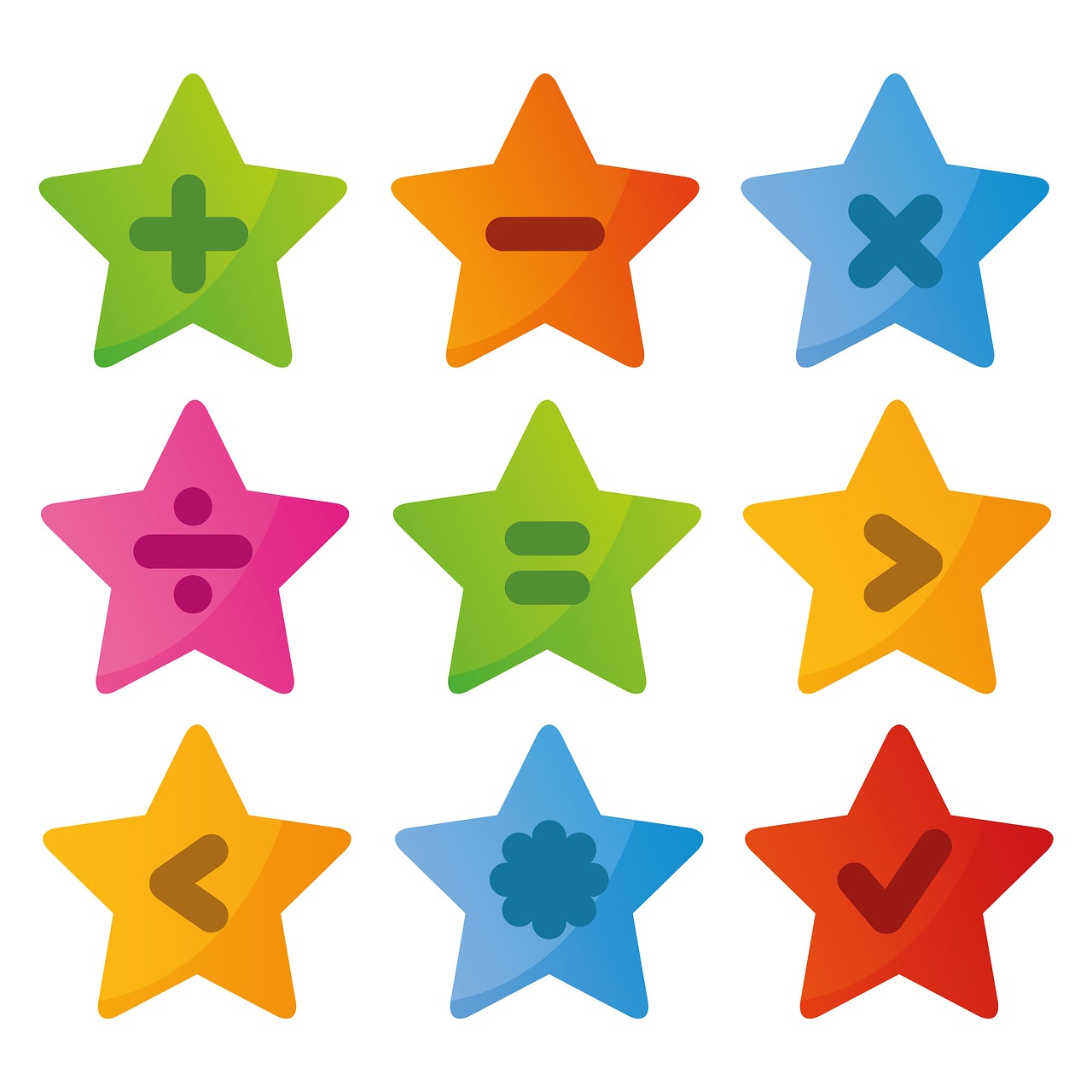 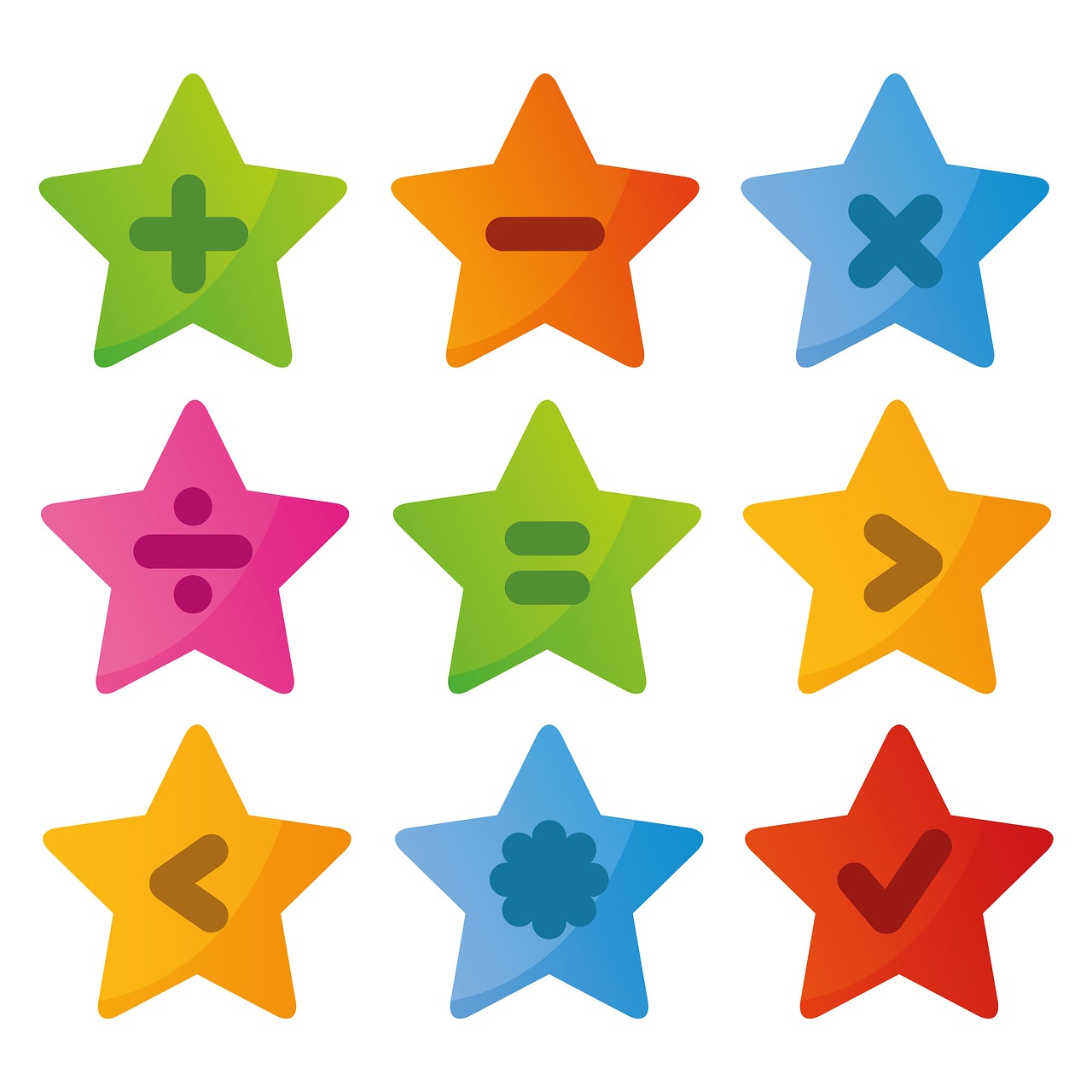 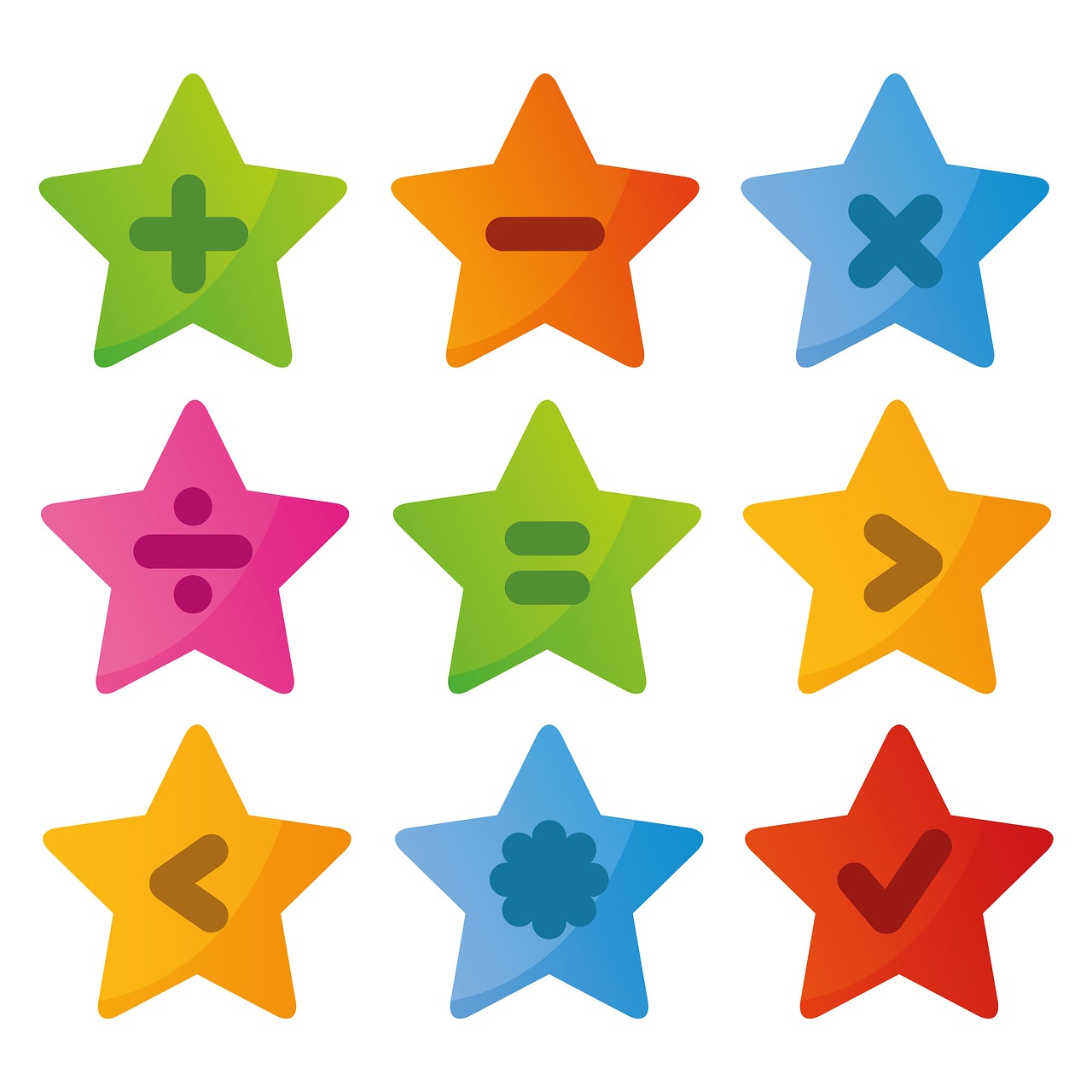 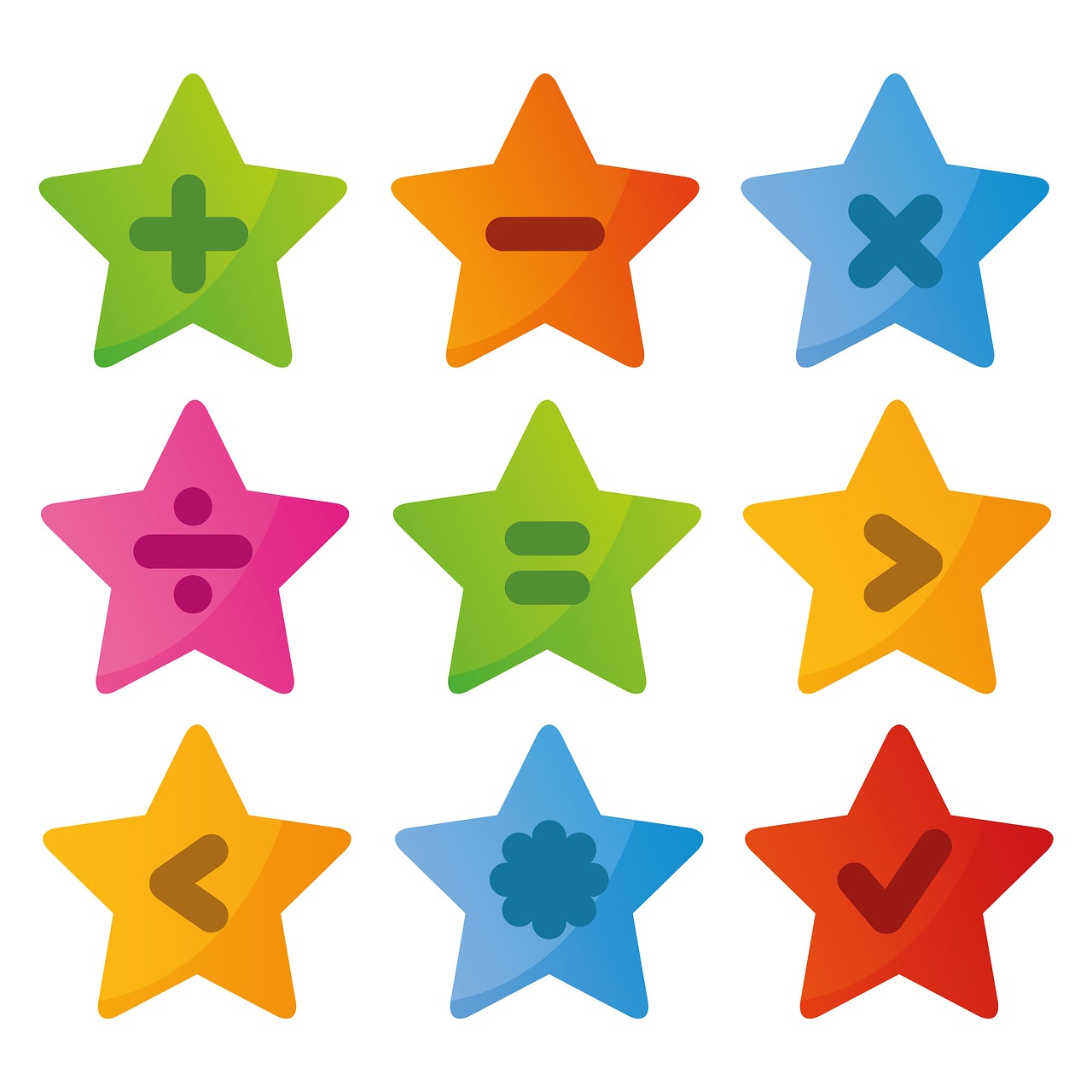 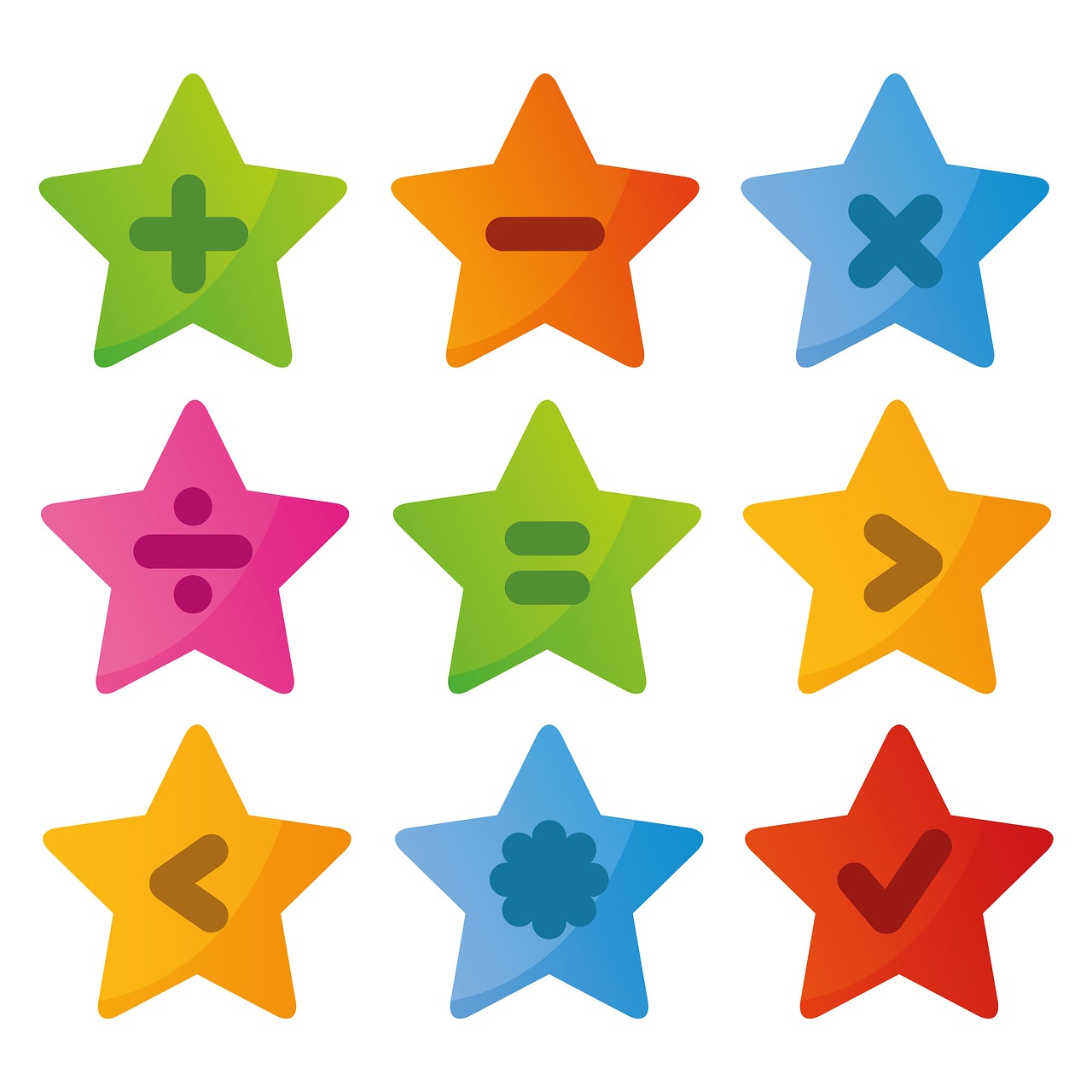 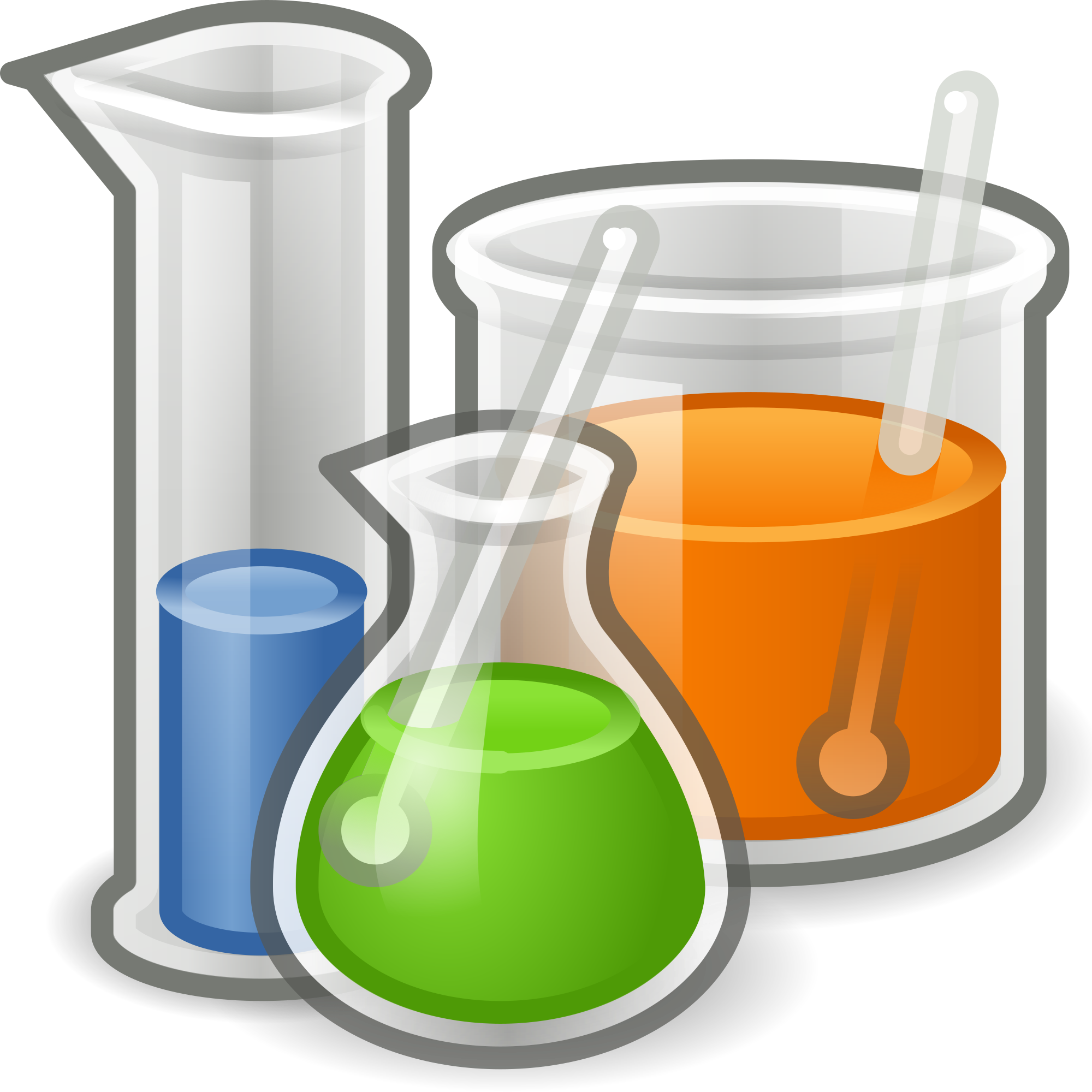 Lyniper Al-os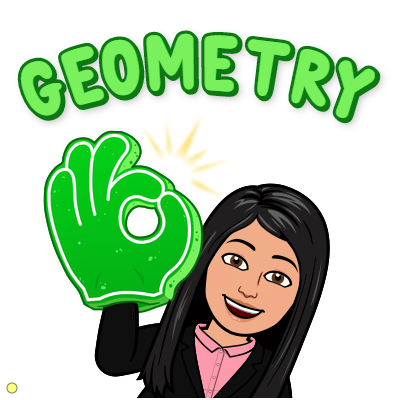 lalos@mycsp.orgGoogle voice                   Office HourFriday 2:55-3:30Meet code: alosofficehourWeekly eCW   is at  DeltaMath.com and is always due Every Sunday 8 pm!!Encourage your Student to join Flex time Office Hour is per invitation only!!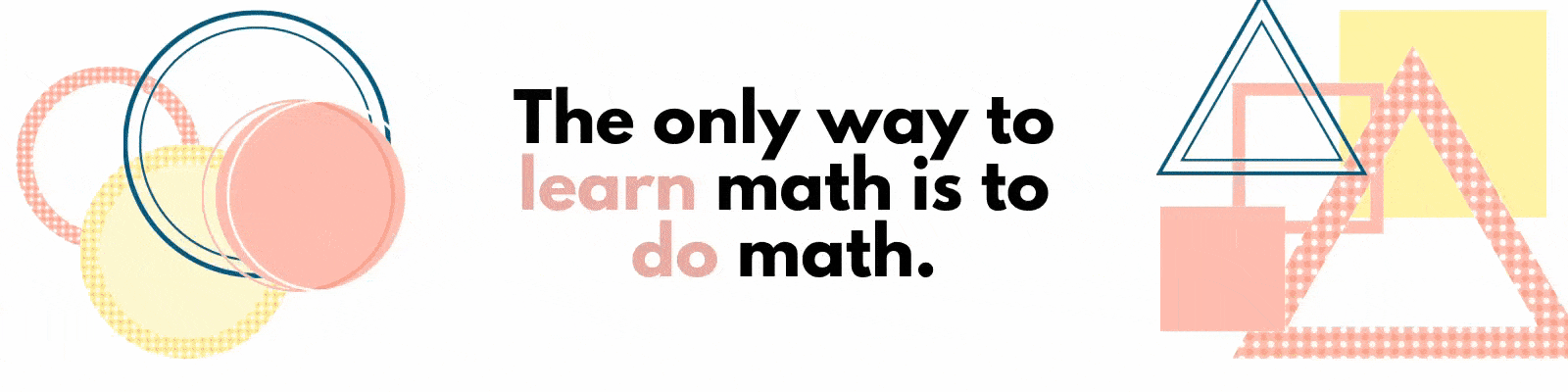 Part 2 of the Geometry in Real life was already posted at the GC. Please encourage your students to complete it at the earliest time possible. The due date will be November 6, 2020.We are currently working on Slopes of parallel and perpendicular lines and points of concurrency.Honors ChemistryGeorge Daygday@mycsp.org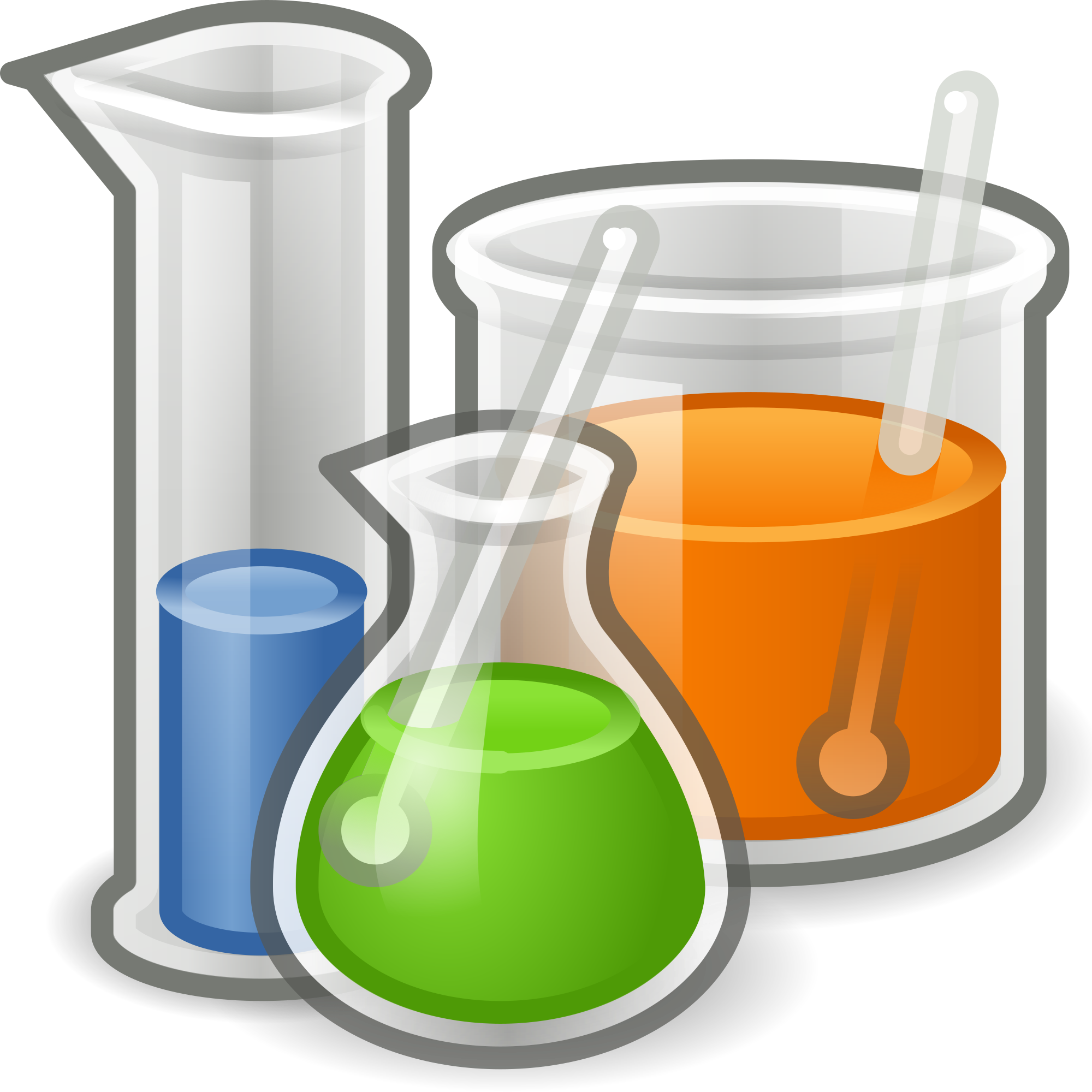 Google Voice: (301) 660-6021Office Hours:  Friday 2:55-3:30We took our first quiz of the year this week, covering basic atomic structure.Next we will be talking about electron configurations, orbitals, and valence “shells” next.I am shifting to a different class format starting next week, where the students will read the material in advance so we can do worksheets and activities in class.  I am hopeful that this will give me more time to work with the students in building a better understanding of the content.  As always, I encourage students to utilize FLEX times.  This is an outstanding resource made available to the students to get more time to ask specific questions and to clear up misconceptions.FOSARachel Prattrpratt@mycsp.orghttps://sites.google.com/mycsp.org/1b-fosa/homeStudents are creating an illustrated interview and utilizing the online platform padlet.Please download the padlet app to your mobile device to make uploading work easier.The app will look like this 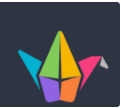 American Film StudiesKristopher Hoodkhood@mycsp.org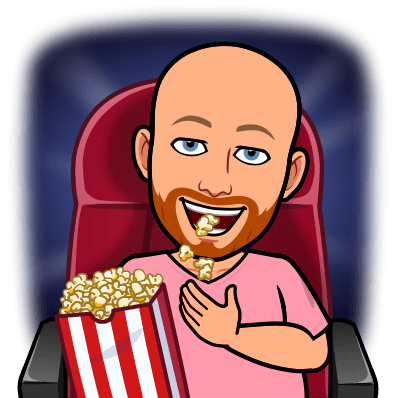 We are wrapping up the unit on Film History, where we looked at the birth of film. This included the black and white silent films of the 1920’s and the colored “talkies” of the 1930’s and 1940’s. We are analyzing the allegories that can be found in the classic 1939 film, The Wizard of Oz. We will be starting the Genre Study unit next week. With this unit, students will be asked to view movies of different genres at home. If there is an issue with viewing a movie, please have them reach out to me.10th Grade Spanish Mrs. Albayrak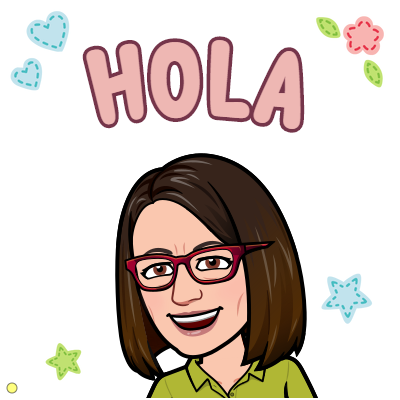 Office Hours: Friday 2:55– 3:30pmmalbayrak@mycsp.orgWe continue our virtual travel adventure, learning how to describe our preferences for travel destinations and to give recommendations.This week we explored the most beautiful beaches in Central and South America. Next week, we’ll discover camping sites and learn vocabulary about camping supplies.We are reviewing the future tense of verbs to make future plans. Wish us happy travels. Feliz Viaje!9-12th Grade Fitness For LifeMatthew Smithmsmith@mycsp.org2A- Tues 10:40 - 11:254A- Fri 10:40 - 11:253B- Wed 10:15 -10:55Class Updates: October- Hypo/Hyperkinetic ConditionsOctober- Principles of FitnessSyllabus: https://docs.google.com/document/d/1mir12ZWrsmAkOf5MNt1WdxzAFLWzHDK3OYEfIx6BzHk/edit 